  Aril 24, 2019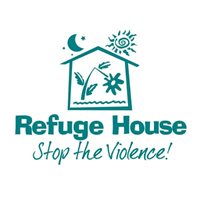 Sexual Violence Awareness Month April 25, 2019 at the Jefferson County LibraryFrom:  10:00 amTo:       12:00 noonPANELMrs. Margaret Franklin, Franklin AcademyMrs. Marie Ridgon, Victim Advocate Jefferson SheriffMrs. Crystal Gramling, Clerk of Court (Injunctions)Chief Fred Mosely, Jefferson County Police ChiefAttorney Hope Demps, FCADV Pastor John Hicks, First United Methodist Church                                                                     “A Day of Dialogue”“Your Role in ourBeloved Community”Sexual Violence MonthPresented by:  The Refuge HouseWhere:Jefferson County LibraryFood will be servedFor further infoContact:  Dr. Barbara Thomas-Reddick , SV AdvocateCell:  850-363-0706